Piątek, 26.06.2020 r.Dzień dobry!	Kochani, dzisiejsze zajęcia będą ostatnimi, ponieważ zaczynają się WAKACJE! Lato i wakacje to czas wyjazdów, wędrówek, wycieczek i różnych rozrywek. Aby nasze wakacje były udane to musimy pamiętać o zasadach bezpieczeństwa! Poznajcie zasady bezpieczeństwa oglądając filmy:Bezpieczeństwo dzieci nad wodą / bezpieczne wakacje https://www.youtube.com/watch?v=Ui-ndYWcThABezpieczeństwo w górach/ bezpieczne wakacje https://www.youtube.com/watch?v=wS4SRvkvLioZapraszamy do wysłuchania wiersza B. Szelągowskiej „Bezpieczne wakacje”.Jak wspaniale! Już wakacje.
To najlepsza w roku pora!
Można pływać sobie w morzu
albo wskoczyć do jeziora…
Na szczyt w górach wspiąć się warto!
Jak tam pięknie i wysoko!
W zeszłym roku po raz pierwszy
zobaczyłem Morskie Oko!
Ale zawsze pamiętajmy,
by dorosłych się pilnować.
Chodzić w górach – lecz po szlakach,
kremem z filtrem się smarować.
Czapkę nosić – taką z daszkiem
– porażenia się unika.
Kąpać się w strzeżonych miejscach
i pod okiem ratownika.
I rodziców trzeba słuchać.
Kto tak robi, ten ma rację.
Ach jak miło, jak wesoło,
bo już przecież są wakacje!Rozmowa na podstawie wysłuchanego utworu:Dlaczego zawsze trzeba pilnować się dorosłych?Co to są górskie szlaki? Dlaczego trzeba się ich pilnować? Dlaczego latem smarujemy się kremem z filtrem?Do czego jest potrzebna latem czapka z daszkiem?Dlaczego można pływać tylko w miejscach, gdzie jest ratownik?Jakie macie rady dla innych dzieci na wakacje? Co można robić, a czego nie wolno?Zabawa dydaktyczna „Znam i wiem...” Przypominamy Wam, że nigdy nie wolno oddalać się od opiekunów. Gdyby jednak tak się stało, warto znać swoje imię i nazwisko oraz swój adres – informacje, które możemy podać policjantowi. (Ważne, aby przypomnieć, że nie podajemy tych informacji osobom nieznajomym). Rodzicu sprawdź, czy Twoje dziecko zna swoje dane . Posłuchajmy piosenki „ZoZi bezpieczne wakacje”:https://youtu.be/W4RHyjQLfCMZasady bezpieczeństwa znamy, więc o bezpieczeństwo cały czas dbamy!Na zakończenie proponujemy „słodką” pracę plastyczną- Lody Potrzebne nam będą:Papier kolorowy, z którego wytniemy trójkąt- to będzie rożek lodaNożyczkiPisak, którym narysujemy wzór wafla na rożku3 okrągłe płatki higieniczne – gałki lodówKlejKlej z brokatem lub farbki do zabarwienia gałek lodówPopatrzcie, jak wyszła nasza praca 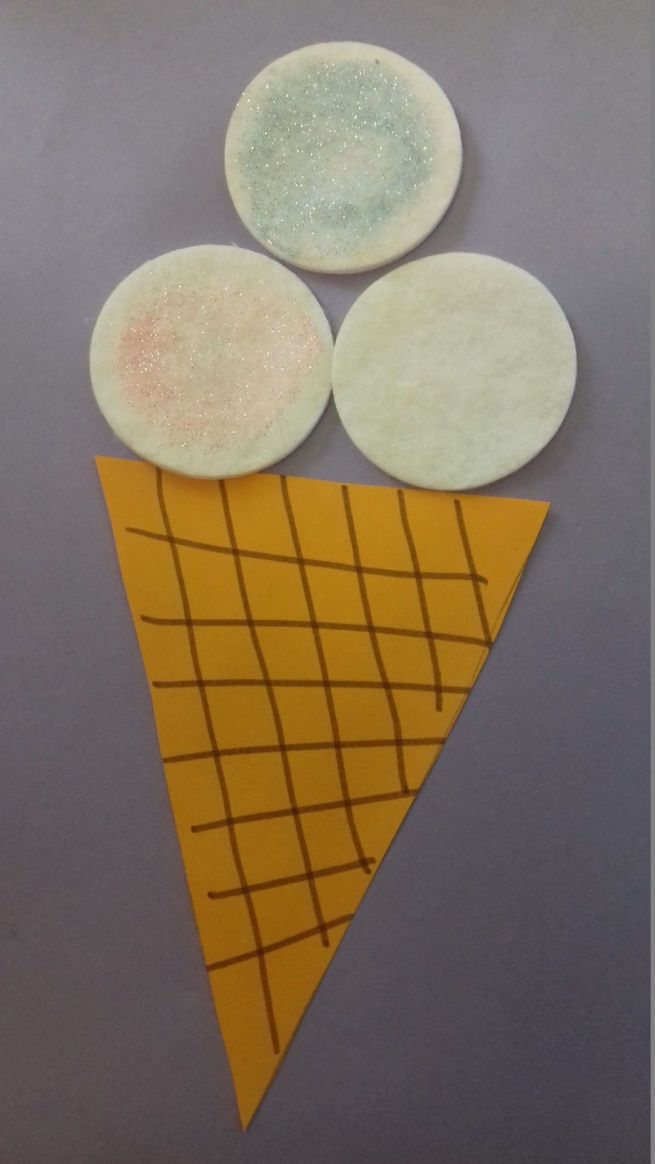 Dla chętnych dodatkowe zadania tradycyjnie na dalszych stronach. A dla wszystkich dyplom do wydrukowania za naukę zdalną!Kochani!Żegnamy się z Wami na czas wakacji, bardzo za Wami tęsknimy i nie możemy się doczekać, aby Was zobaczyć i moooocno uściskać! Bawcie się dobrze i bezpiecznie! 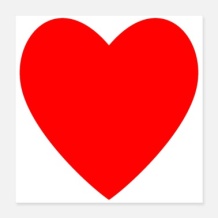 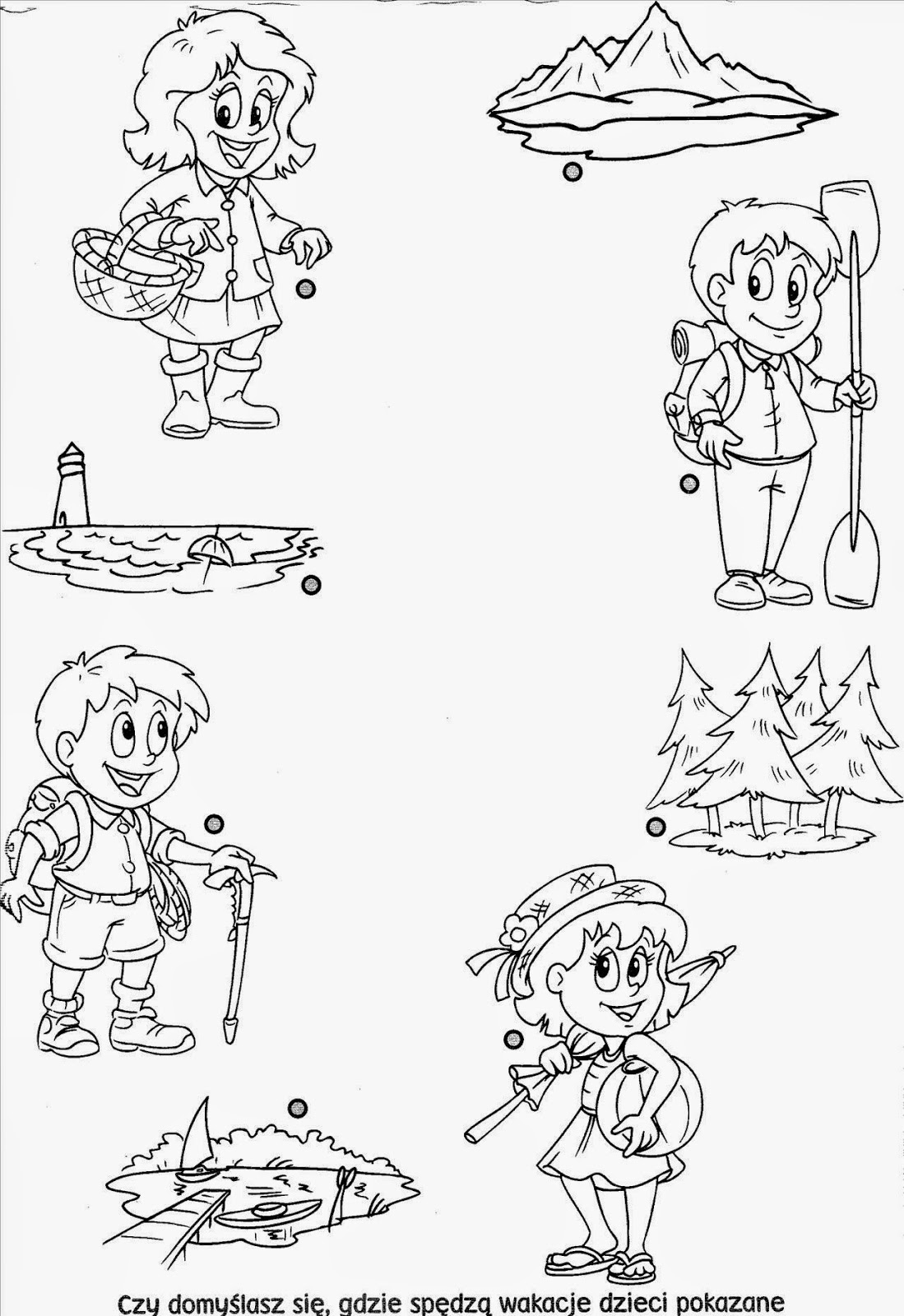 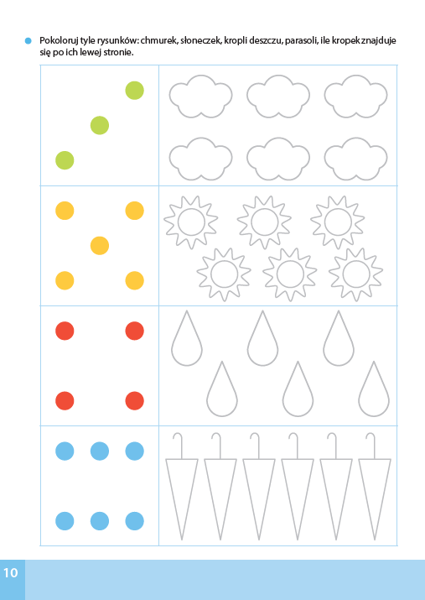 ksiegarnia-edukacyjna.pl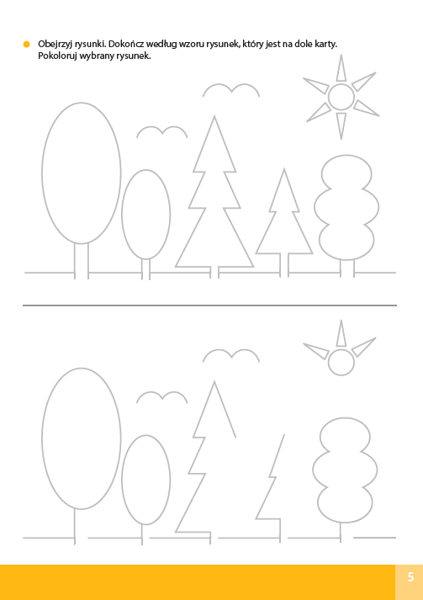 ksiegarnia-edukacyjna.pl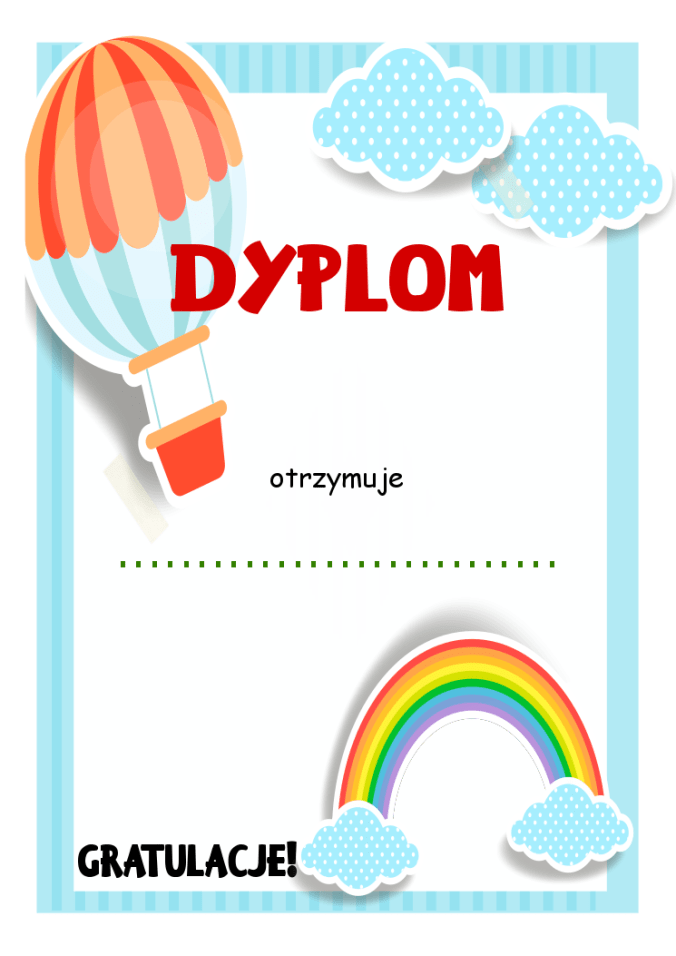 